RUNNING HEADER: Youth Prosociality Addressing Social InjusticeReducing Youth Ingroup Favoritism to Address Social Injustice Gustavo Carlo1Alexandra N. Davis4Laura K. Taylor2,31 University California, Irvine, US2 University College Dublin, Ireland3 Queen’s University Belfast, UK4 University of New Mexico, USTweet [243 characters]:Children’s and youth’s prosocial tendencies not only help others, but can address social injustice and inequity, if they are inclusive. Policy principles derive from developmental science, resilience, culture, collaboration, and sustainability.@lauraktaylorPHD @UCDPsychology, Alex Davis @UNM, & Gus Carlo @UCIrvineRead more [[book emoji; finger pointing down emoji]][[Use this image with 10 tags]]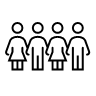 @QUBciir@QUBpsych@HelpingKidsLab@APA_Intl@ucdsocscilaw@ucdgearyinst@UCDCHILD@UCD_ResearchHighlights: Developmental, social, and peace psychology agree on the importance of pro-                                                                                                                                                                                                                                                                           sociality to address inequity,According to basic research with children and youth from majority/minority backgrounds in peaceful and conflict-affected countries, prosociality grows from increases in moral cognitions, emotions, and values, socialization and contextual influences, and community engagement.Key interventions among diverse samples in established democracies and non-WEIRD samples reveal the need for the development of programs that are age-sensitive and culturally adapted.Future research should focus on the target of the different forms prosocial acts, as well as the longer-term or broader implications, such as different types of social changeFitting UN Sustainable Development Goals #4 on inclusive education and #16 on peace, security, and strong institutions: Policy principles derive from developmental science, resilience, culture, collaboration, and sustainability. AbstractSocial injustices toward minority groups are pervasive around the world, and further exacerbated by global threats such as COVID-19 and climate change. Prosocial tendencies, such as empathy, moral reasoning, and helping behaviors directed only toward members of one’s own social groups, discriminate against outgroups, and can perpetuate an unjust status quo. Yet, recent meta-analyses point to effective intervention programs that can foster prosocial responses across group lines. Developmental science has identified evidence-based interventions, policies, and programs to foster inclusive prosocial tendencies (toward both in-group and out-group members) to redress social injustices and inequities, and ultimately, lead to more just and peaceful societies. The recent developmental science informs five policy principles (developmental science, resilience, culture, collaboration, and sustainability) that can advance the United Nations Sustainable Development Goals around inclusion and peace.Keywords: prosocial behavior, social injustice, conflict, children, adolescence, intergroup relations Reducing Youth Ingroup Favoritism to Address Social InjusticeGlobal challenges, such as COVID-19 pandemic and climate change, have exposed and exacerbated structural inequities related to poverty, war, mass migration, and discrimination. A survey of 12,000 youth across 112 countries, for example, found the negative impact of COVID-19 on education, employment, well-being and rights disproportionately affected women, younger adults, and those living in lower-income countries (DJFY, 2020). The multiple burdens of climate change, from extreme weather to food insecurity, are intensified for younger children and marginalized communities in lower-income countries (Sanson, van Hoorn, & Burke, 2019). Addressing these challenges and threats requires greater understanding of risk and resilience mechanisms (e.g., Masten, 2014). However, work on resiliency is not enough to protect youth from maladjustment, or to disrupt the cycles of compounding risks, such as poverty, violence, and social inequity. Additional work must focus on understanding positive social development and well-being, and the factors that enhance such outcomes. Prosocial behaviors (i.e., actions that benefit others) directly addresses the gap in understanding positive social development and well-being. Typical forms of prosocial behaviors include sharing, donating, volunteering, helping, and comforting others in distress. Such actions also span acts of heroism and rescue, defending victims of bullying, whistleblowing, and long-term, committed charity and activism. Such costly and risky forms of prosocial actions are characteristic of moral and care-based exemplars (Do, Guassi Moreira, & Telzer, 2017). Prosocial behaviors are the building blocks of developing and sustaining positive and harmonious interpersonal relationships (Taylor & Christie, 2015), and often trigger reciprocated prosociality. Thus, investigations on youth prosocial behaviors can directly inform efforts to redress the social inequities and injustices, particularly considering the targets of prosocial behaviors. That is, prosocial behavior, while benefiting others, is biased to benefit members of the ingroup, often excluding outgroup members. Understanding how to address ingroup favoritism can lead to the development of (early) prevention interventions that can break the cycles of risk and maladjustment and promote social harmony.Building upon prior theories and empirical research, we summarize relevant contemporary scholarship on youth prosocial development with a focus on discriminatory prosocial behaviors (e.g., in-group vs. out-group helping). Highlighting work on associated mechanisms (such as empathy-related processes, generosity, moral reasoning, forgiveness, and gratitude) can inform interventions aimed at reducing discriminatory prosocial tendencies, fostering intergroup prosociality, and reducing intergroup conflict. Synthesizing across this literature in developmental science motivates five policy principles moving forward.Theoretical Perspectives	Two cultural developmental perspectives outline how inclusive prosociality from childhood to young adulthood can address social injustice (Carlo & Padilla-Walker, 2020). First, the Developmental Peacebuilding Model (DPM; Taylor, 2020) explores youth prosociality’s targets (i.e., recipient of the prosocial act) and the type (i.e., level of social change or benefit). The DPM, developed primarily for children growing up in contexts of intergroup conflict, focuses on prosocial acts toward (former) conflict rivals (e.g., Shamoa-Nir et al., 2021; Taylor, Dautel, Maloku, & Tomovska Misoska, 2021). Complementing this focus on the intergroup conflict and building upon cultural developmental work (Garcia Coll et al., 1996; Super & Harkness, 1997), the Ecocultural Model of Latino Youth Development (EMLYD; Carlo & de Guzman, 2009; Raffaelli, Carlo, Carranza, & Gonzalez-Kruger, 2005) highlights the interplay of various influences on U.S. Latino/a youth development: culture-related (e.g., systemic racism, discrimination, ethnic identity, cultural values), social ecological (e.g., characteristics of schools and neighborhoods), and socialization (e.g., family, peers, media). Although the model initially focused on U.S. Latino/a youth, it applies to other minoritized youth (Davis & Carlo, 2019; Davis, Carlo, & Maiya, in press). Recently, the model has delineated the impact of cultural stressors, such as discrimination (Davis & Carlo, 2019), and the cyclical links of social inequities and injustices, on ethnic/racial minority youth development (Davis et al., in press). Linking the DPM and EMLYD, children and youth can engage in inclusive prosociality that benefits out-group members, even in the face of intergroup violence and structural inequality (Moran & Taylor, 2021). More specifically, inclusive prosocial behaviors can occur at different levels of the social ecology (Davis et al., in press; Taylor, 2020). For example, at an interpersonal/microsystem level, children may comfort, help, or share with an outgroup member (Carlo, 2014). At a collective/mesosystem level, prosociality can include civic engagement (Taylor et al., 2019) and collective action (van Zomeren & Louis, 2017). Finally, prosociality can promote macrosystem benefits, such as or national or global cultural change (Taylor, 2020; Taylor & McKeown, 2021). Recent headlines from #COP26 demonstrate how children and young people actively take part in social media campaigns, signing petitions, solidarity and allyship, and other symbolic acts that signal a shift in cultural norms that benefit others (Taylor, 2020). Recognizing children’s agentic power, the DPM and EMLYD highlight how inclusive prosociality can benefit those in their immediate contexts, as well as dismantle structural inequities, to ultimately lead to more just and peaceful societies (Davis & Carlo, in press; McKeown & Taylor, 2017). Toward this end, the following section reviews recent literature on the different types and forms of youth prosocial behavior, with implications for early and sustained interventions, tailored to cultural contexts.Inclusive Prosocial Behaviors in Childhood and AdolescenceProsocial behaviors reflect individual predispositions towards persons, of course, but also towards groups. Individual-level factors such as moral cognitions, emotions, and values are salient predictors of prosocial behaviors (see Carlo, 2014; Eisenberg, 2002). Empathic concern (i.e., feelings of sorrow or concern for others; see Carlo, 2014) and perspective taking (i.e., understanding the thoughts, feelings, and social situations of others), for example, might motivate youth to engage in helping behaviors differentially applied to specific targets (O’Driscoll et al., 2021; Sierksma et al., 2015; Taylor et al., 2020). Perceptions of out-group members, such as racial bias also predict lower levels of empathy and helping out-group members (see Huebner, 2016; Pashak et al., 2018; Yi et al., 2020). Socialization agents (e.g., parents, family members, media, peers) are key developmental influences who have also been shown to impact prosocial tendencies (Carlo & Conejo, 2019). Experiences with societal level oppression might also shape discriminatory prosocial behaviors. Youth developing in contexts of political and contextual violence might develop context-influenced tendencies to engage in discriminatory prosocial behaviors. For example, outgroup prosocial behaviors are less when perceived threat from outgroup members is high (Abrams et al., 2015). Yet, ingroup threat was linked with outgroup prosocial behaviors over time among adolescents in a conflict setting (Taylor et al., 2014). In terms of social integration, prosociality is linked to community connections and social engagement among U.S. Latino/a youth (Frisco et al., 2004). Youth who frequently express prosocial behaviors are more involved in civic engagement and more likely to vote than youth who express less prosocial behaviors (Frisco et al., 2004). Community connection has been linked to a deeper trust and respect for teachers, concern for others, and prosocial motivation (Watson et al., 1997), which might translate into better academic outcomes for youth. This work demonstrates that prosocial behaviors, including civic engagement and community-oriented prosocial behaviors, reflect a connection with others and with the broader community.Interventions: What Works? What Have We Learned?	A recent meta-analysis of school-based interventions to reduce prejudice in children ages 3-11 years old found significant effects across five types of interventions (Keenan et al., in press); social-learning approaches were the most effective for improving intergroup relations, often through cooperative learning. There is also evidence that implicit racial biases, which might be reflected in color-blind racial attitudes, lead to avoidance of ethnic/racial minority individuals and a lack of positive social interactions (see Huebner, 2016), perpetuating group separation and a lack of social harmony. Therefore, working to reduce bias and promote outgroup prosocial behaviors toward minoritized populations might be one important point of intervention to ultimately increase harmony and peace among diverse groups. The findings from the meta-analysis also point to one of the policy insights, programs should be (5) sustained and systematic, and ideally link across levels of the social ecology.Programs designed to foster empathy and prosocial behaviors are wide ranging and are often focused on promoting generalized prosocial tendencies rather than specifying types or targets of such actions. Although there is a long and varied history of such programs (e.g., Battistich et al., 1991; Berkowitz & Bier, 2004), including character and moral education programs, a few programs that have demonstrated effectiveness are highlighted. In particular, a shift from general to out-group specific prosociality requires (4) cultural adaption, one of the key policy insights. 	The Roots of Empathy program (Schonert-Reichl, Smith, Zaidman-Zait, & Hertzman, 2012) centers on fostering empathy in young children by increasing sociocognitive and socioemotional skills (including executive functioning, challenging cruelty and injustice). Researchers have reported effectiveness in reducing aggression and increasing prosocial behaviors (Schonert-Reichl et al., 2012). Two other school-wide implemented programs that have demonstrated effectiveness are Caring Schools (Noddings, 2010) and Japan’s empathy preschool curriculum (Hayashi, Karasawa, & Tobin, 2009). These programs structure classroom environments to nurture empathy and prosocial behaviors. Finally, a recently developed online video game formatted program shows promising efficacy in fostering prosocial tendencies (Mesurado et al., 2020). Project Hero and Little Hero, respectively, present five prosocial-themed challenges. Of particular interest is the ability to adapt the video game in different ways to focus on fostering prosocial tendencies to specific targets (e.g., outgroup persons) and the flexible and cost-effective application of the program (as long as there is Internet access). In addition to best practices, such as evaluation of school-wide interventions and use of innovative technologies, these programs are underpinned by a key policy principle: they use a (2) resilience and strengths-based approach that recognizes children as constructive agents of change. A number of interventions promoting different types of prosociality have been carried out in conflict-affected societies. A recent set of interventions have demonstrated how interventions, some based on ECD centers and others on community supports for new mothers, across diverse contexts (i.e., Mali, Viet Nam, and Timor-Leste, Kyrgyzstan and Tajikistan) can promote peacebuilding and social cohesion (Dunne et al., 2021). Another school-based intervention carried out the ProCiviCo program for adolescents in Chile and Colombia (Luengo et al., 2020). Across multiple reporters (self, peer, teachers), the pre-post-RCT found support across contexts for promoting prosocial behaviors with peers. These two programs inform two other policy insights, the need for (1) a developmental approach across childhood and (4) collaboration and co-production with local stakeholders to adapt designs across cultural contexts. Global Policy Frameworks	The interventions covered here point to the important role that schools can play, relevant to the United Nations Sustainable Development Goal (SDG) 4 on inclusive and equitable quality education and target SDG 4.5 to eliminate discrimination in education. From early childcare through primary and secondary schooling, these findings also highlight the essential role that schools play for target SDG 4.7 on promoting global citizenship integrating human rights, gender equality and a culture of nonviolence (McKeown & Taylor, 2021), with an appreciation of culture diversity (SDG 4). Further, understanding prosocial behaviors also has implications for SDG 16 on peace; and in particular, how youth can advance non-discriminatory laws and policies (SDG 16.A) and inclusive, participatory and representative decision making (SDG 16.7). Thus, developmental scientists are encouraged to link their important empirical findings to these global policy frameworks.Five Policy Insights	Based on the review of the evidence, five policy insights are outlined. Governmental agencies working with children and young people, or charged with implementing the SDGs, should consider these insights in their planning and implementation.(1) Developmental approach. Prosociality shifts over the life course; trying to pinpoint sensitive periods of development of individual factors (e.g., empathy) that can best promote the different forms and types of prosocial behavior is important.(2) Resilience and strengths-based.  Identifying risk factors and reducing problem behaviors, in and of itself, does not equate to the development of youth positive social development and well-being. Work in this area necessitates attention to mechanisms that protect youth from maladjustment, as well as, to mechanisms that generate prosocial behaviors and well-being. (3) Culturally adapted. The balance of unique / universal and specific / common approaches in developmental science (e.g., Bornstein, 2017) is evident with how prosocial behaviors in childhood can promote social justice. Examples above highlight the importance of adapting to the specific cultural context and challenges.(4) Collaboration and co-production. Successful interventions are rooted in the collaboration of developmental scientists and practitioners; the co-production of programs across experts in empirical research and experts on the reality of children’s lives is crucial. Those adapting the programs, such as teachers, can shape and influence how the scientific evidence is delivered for maximum impact. (5) Sustained and systemic. The evidence suggests that interventions promoting inclusive prosociality need to be sustained. Spelling out the theory of change related to broader societal benefits, and establishing robust measurement and evaluation tools to assess such impact, is an important extension to help sustain positive change. Conclusion	To dismantle social injustice, a first step is to identify the structural and systemic barriers that entrench inequity and disparity. Going beyond mitigating the potential harm of intergroup violence or discrimination, recognizing the inclusive prosocial actions that young people can take to promote immediate and intergenerational constructive benefits for diverse others is asserted. Informed by two theoretical perspectives, the present paper points to a focus on inclusive prosociality, not only across group lines, but also across levels of the social ecology. This inclusive approach is urgently needed for intergroup harmony and equitable well-being. ReferencesAber, J. L., Tubbs, C., Torrente, C., Halpin, P. F., Johnston, B., Starkey, L., ... & Wolf, S. (2017). Promoting children's learning and development in conflict-affected countries: Testing change process in the Democratic Republic of the Congo. Development and Psychopathology, 29(1), 53-67. doi: 10.1017/S0954579416001139Abrams, D., Van de Vyver, J., Pelletier, J., & Cameron, L. (2015). Children's prosocial behavioural intentions towards outgroup members. British Journal of Developmental Psychology, 33(3), 277-294. https://doi.org/10.1111/bjdp.12085Battistich, V., Watson, M., Solomon, D., Schaps, E., & Solomon, J. (1991). The Child Development Project: A comprehensive program for the development of prosocial character. In W. M. Kurtines & J. L. Gewirtz (Eds.), Handbook of moral behavior and development, Vol. 3. Application (pp. 1–34). Lawrence Erlbaum Associates, Inc.Berkowitz, M. W., & Bier, M. C. (2004). Character based education. The Annals of the American Academy of Political and Social Science, 591(1), 72-85.Bornstein, M. H. (2017). The Specificity Principle in Acculturation Science. Perspectives on Psychological Science, 12(1), 3-45. DOI: 10.1177/1745691616655997Brown, S. L., & Brown, R. M. (2015). Connecting prosocial behavior to improved physical health: Contributions from the neurobiology of parenting. Neuroscience & Biobehavioral Reviews, 55, 1-17. https://doi.org/10.1016/j.neubiorev.2015.04.004Carlo, G. (2014). The development and correlates of prosocial moral behaviors. In M. Killen & J. G. Smetana (Eds.), Handbook of moral development (2nd ed., pp. 208-234). New York, NY: Psychology Press.Carlo, G., & Conejo, L. D. (2019).  Traditional and culture-specific parenting of prosociality in U.S. Latino/as. In D. Laible, G. Carlo, & L. Padilla-Walker (Eds.), Oxford Handbook of Parenting and Moral Development (pp. 247-266). New York: Oxford University Press.Carlo, G., & de Guzman, M. R. T. (2009). Theories and research on prosocial competencies among U.S. Latinos/as. In F. A. Villarruel, G. Carlo, J. M. Grau, M. Azmitia, N. J. Cabrera, & T. J. Chahin (Eds.), Handbook of U.S. Latino psychology: Developmental and community-based perspectives (p. 191–211). Sage Publications, Inc.Carlo, G., & Padilla-Walker, L. M. (2020). Adolescents’ prosocial behaviors through a multidimensional and multicultural looking glass. Child Development Perspectives, 14, 265-272.Davis, A. N., & Carlo. G. (2019). Towards an integrative conceptual model on the relations between discrimination and prosocial behaviors in U.S. Latino/a youth. In H. Fitzgerald, D. Johnson, D. Qin, F. Villarruel, & J. Norder (Eds.), Handbook of children and prejudice: Integrating research, practice, and policy. New York, NY: Springer Press.Davis, A. N., Carlo, G., & Maiya, S. (in press). Towards a multisystems, strengths-based model of social inequities in U.S. Latinx youth. Human Development.Davis, A. N., Carlo, G., Schwartz, S. J., Zamboanga, B., Armenta, B. E., Kim, S. Y., Opal, D., & Streit, C. (2018). The roles of familism and emotion reappraisal in the relations between acculturative stress and prosocial behaviors in Latino/a college students. Journal of Latina/o Psychology, 6(3), 175-189. https://doi.org/10.1037/lat0000092Davis, A. N., Luce, H., & Davalos, N. (2018). Associations among life events, empathic concern, and adolescents’ prosocial and aggressive behaviors towards specific targets. Journal of Genetic Psychology, 179(4), 183-197. https://doi.org/10.1080/00221325.2018.1468314Davis, A. N., Martin-Cuellar, A., & Luce, H. (2019). Life events and prosocial behaviors among young adults: Considering the roles of perspective taking and empathic concern. The Journal of Genetic Psychology, 180, 205-216. https://doi.org/10.1080/00221325.2019.1632785Davis. A. N., & Streit, C. (2018). Moral identity among low–socioeconomic status adolescents: stressful events and family relationships considered. Journal of Adolescent Research, 33(4), 395-415. https://doi.org/10.1177/0743558417713136Decent Jobs for Youth (DJFY; 11 August 2020). Youth and COVID-19 impacts on jobs, education, rights and mental well-being. Retrieved 1 June 2021 from https://www.ilo.org/wcmsp5/groups/public/---ed_emp/documents/publication/wcms_753057.pdfDo, K. T., Guassi Moreira, J. F., & Telzer, E. H. (2017, June 1). But is helping you worth the risk? Defining prosocial risk taking in adolescence. Developmental Cognitive Neuroscience, 25, 260–271. https://doi.org/10.1016/j.dcn.2016.11.008Dunne, L., Brennan-Wilson, A., Craig, N., Miller, S., Connolly, P., Leckman, J., Aber, L., Yoshikawa, H., Fitzpatrick, S., Pham, P., Vinck, P., & Walmsley, P. (2021). Promoting social cohesion and peacebuilding through investment in early childhood development programs. In W. Lopéz Lopéz & L. K. Taylor (Eds.), Transitioning to Peace: Promoting Global Social Justice and Nonviolence. New York, NY: Springer.Eisenberg, N. (2002). Empathy-related emotional responses, altruism, and their socialization. In R. J. Davidson & A. Harrington (Eds.), Visions of compassion: Western scientists and Tibetan Buddhists examine human nature (p. 131–164). Oxford University Press. https://doi.org/10.1093/acprof:oso/9780195130430.003.0007Emagnaw, A. B. , & Hong, J. (2018). Relationship among parenting styles, prosocial behavior and school performance of students who are attending to grade seven and eight state schools. Journal of Sociology and Anthropology, 2(2), 44-50.DOI: 10.12691/jsa-2-2-1Fabi, S., & Leuthold, H. (2018). Racial bias in empathy: Do we process dark- and fair-colored hands in pain differently? An EEG study. Neuropsychologia, 114, 143-157. doi: 10.1016/j.neuropsychologia.2018.04.024. Fehr, E., Bernhard, H., & Rockenbach, B. (2008). Egalitarianism in young children. Nature, 454(7208), 1079-1083. https://doi.org/10.1038/nature07155Fredrickson, G. M. (2015). Racism: A short history. Princeton, NJ: Princeton University Press.Frisco, M., Muller, C., & Dodson, K. (2004). Participation in voluntary youth-serving associations and early adult voting behavior. Social Science Quarterly, 85, 660-676. doi: 10.1111/j.0038-4941.2004.00238.xGaertner, S. L. (1975). The role of racial attitudes in helping behavior. The Journal of Social Psychology, 97(1), 95–101. https://doi.org/10.1080/00224545.1975.9923317García Coll, C., Lamberty, G., Jenkins, R., McAdoo, H., Crnic, K., Wasik, B., & García, H. (1996). An integrative model for the study of developmental competencies in minority children. Child Development, 67, 1891–1914. http://dx.doi.org/10.1111/j.1467-8624.1996.tb01834.x.Hart, D., Atkins, R., & Ford, D. (1998). Urban America as a context for the development of moral identity in adolescence. Journal of Social Issues, 54, 513-530. doi: 10.1111/j.1540-4560.1998.tb01233.xHayashi, A., Karasawa, M., & Tobin, J. (2009). The Japanese preschool's pedagogy of feeling: Cultural strategies for supporting young children's emotional development. Ethos, 37(1), 32-49.Keenan. C., Taylor, L. K., & Connolly, P. (in press). Universal preschool- and school-based education programmes for reducing ethnic prejudice and promoting respect for diversity among children aged 3-11. (Submitted to Campbell Systematic Reviews)Knight, G. P., & Carlo, G. (2012). Prosocial development among Mexican American youth. Child Development Perspectives, 6, 258-263. doi: 10.1111/j.1750-8606.2012.00233.xKnight, G. P., Carlo, G., Mahrer, N. E., & Davis, A. N. (2016). The socialization of culturally related values and prosocial tendencies among Mexican‐American Adolescents. Child Development, 87(6), 1758-1771. https://doi.org/10.1111.cdev.12634Kunstman, J. W., & Plant, E. A. (2008). Racing to help: Racial bias in high emergency helping situations. Journal of Personality and Social Psychology, 95(6), 1499.Lee, C.-T., Padilla-Walker, L. M., & Memmott-Elison, M. K. (2017). The role of parents and peers on adolescents’ prosocial behavior and substance use. Journal of Social and Personal Relationships, 34(7), 1053–1069. https://doi.org/10.1177/0265407516665928Masten, A. (2014). Global perspectives on resilience in children and youth. Child Development, 85(1), 6-20.Mesurado, B., Oñate, M. E., Rodriguez, L. M., Putrino, N., Guerra, P., & Vanney, C. E. (2020). Study of the efficacy of the Hero program: Cross-national evidence. Plos one, 15(9), e0238442.McKeown, S. & Taylor, L.K. (2017). Intergroup contact and peacebuilding: Promoting youth civic engagement in Northern Ireland. Journal of Social and Political Psychology, 5(2), 415–434.McKeown, S. & Taylor, L.K. (2021). Perceived teacher support, collective efficacy in school and constructive engagement among youth in a conflict-affected society. Testing, Psychometrics, Methodology in Applied Psychology.Moran, D., & Taylor, L. K. (2021). Outgroup prosocial behaviour among children and adolescents in conflict settings. Current Opinion in Psychology, 44, 69-73.Noddings N. (2010). Moral education and caring. Theory and Research in Education, 8(2),145-151. doi:10.1177/1477878510368617O’Driscoll, D., Taylor, L.K., & Dautel, J. (2021). Essentialist beliefs affect children’s outgroup empathy, attitudes and prosocial behaviours in a setting of intergroup conflict. International Journal of Psychology, 56(1), 151-156.Padilla-Walker, L. M., & Christensen, K. J. (2011). Empathy and self‐regulation as mediators between parenting and adolescents' prosocial behavior toward strangers, friends, and family. Journal of Research on Adolescence, 21(3), 545–551. https://doi.org/10.1111/j.1532-7795.2010.00695.xPadilla-Walker LM, Nielson MG, Day RD. The role of parental warmth and hostility on adolescents' prosocial behavior toward multiple targets. J Fam Psychol. 2016 Apr;30(3):331-40. doi: 10.1037/fam0000157. Epub 2015 Sep 28. PMID: 26414417.Pashak T. J., Conley M. A., Whitney D. J., Oswald S. R., Heckroth S. G., Schumacher E. M. (2018). Empathy diminishes prejudice: active perspective-taking, regardless of target and mortality salience, decreases implicit racial Bias. Psychology 9:1340 10.4236/psych.2018.96082Perez, W., Espinoza, R., Ramos, K., Coronado, H., & Cortes, R. (2010). Civic engagement patterns of undocumented Mexican students. Journal of Hispanic Higher Education, 9, 245-265. doi: 10.1177/1538192710371007Pham, P. N., & Vinck, P. (2017). Indicators framework for peacebuilding, education and social cohesion. UNICEF, Harvard Humanitarian Initiative. Poulin, M. J., & Holman, E. A. (2013). Helping hands, healthy body? Oxytocin receptor gene and prosocial behavior interact to buffer the association between stress and physical health. Hormones and Behavior, 63(3), 510-517. https://doi.org/10.1016/j.yhbeh.2013.01.004Raffaelli, M., Carlo, G., Carranza, M. A., & Gonzalez-Kruger, G. E. (2005). Understanding Latino children and adolescents in the mainstream: Placing culture at the center of developmental models. New Directions for Child and Adolescent Development, 2005(109), 23-32. doi: 10.1002/cd.134Sabogal, F., Marin, G., Otero-Sabogal, R., Marin, V. B., & Perez-Stable, E. (1987). Hispanic familism and acculturation: What changes and what doesn’t? Hispanic Journal of Behavioral Sciences, 9, 397–412. doi: 10.1177/07399863870094003Sanson, A.V., Van Hoorn, J. and Burke, S.E.L. (2019). Responding to the impacts of the climate crisis on children and youth. Child Development Perspectives, 13, 201-207. https://doi.org/10.1111/cdep.12342Shamoa-Nir, L., Razpurker-Apfeld, I., Dautel, J.B., & Taylor, L.K. (2021). Outgroup prosocial giving during childhood: The role of ingroup preference and outgroup attitudes in a divided society. International Journal of Behavioral Development. https://doi.org/10.1177/0165025420935619Schonert-Reichl, K. A., Smith, V., Zaidman-Zait, A., & Hertzman, C. (2012). Promoting children’s prosocial behaviors in school: Impact of the Roots of Empathy program on the social and emotional competence of school-aged children. School Mental Health, 4(1), 1-21.Sheldon, C. (2004). Social relationships and health. American Psychologist, 59, 676-684. doi: 10.1037/0003-066X.59.8.676  Sierksma, J., Thijs, J. and Verkuyten, M. (2015), In‐group bias in children's intention to help can be overpowered by inducing empathy. British Journal Developmental Psychology, 33, 45-56. https://doi.org/10.1111/bjdp.12065Staub, E. & Vollhardt, J. (2008), “Altruism born of suffering: The roots of caring and helping after victimization and other trauma”, American Journal of Orthopsychiatry, Vol. 78 No. 3, pp. 267-280.Super, C. M., & Harkness, S. (1997). The cultural structuring of child development. In J. W. Berry, P. R. Dasen, & T. S. Saraswathi (Eds.), Handbook of cross-cultural psychology: Basic processes and human development (p. 1–39). Allyn & Bacon.Taylor, L.K. (2020). The Developmental Peacebuilding Model (DPM) of children’s prosocial behaviors in settings of intergroup conflict. Child Development Perspectives, 14(3), 127-134. https://doi.org/10.1111/cdep.12377Taylor, L.K. & Christie, D. (2015). Promoting harmonious relations and equitable well-being: peace psychology and “intractable” conflicts. In E. Halperin & K. Sharvit (Eds), The Social Psychology of Intractable Conflicts.  Switzerland: Springer Peace Psychology Book Series, 203-212.Taylor, L.K., & Hanna, J.R. (2018). Altruism born of suffering among emerging adults in Northern Ireland. Journal of Aggression, Conflict and Peace Research, 10(3), 157-169.Taylor, L.K., Dautel, J., Maloku, E., & Tomovska Misoska, A. (2021). Children’s outgroup prosocial giving in settings of intergroup conflict: The developmental role of ingroup symbol preference. Developmental Psychology, 57(8), 1350–1358.Taylor, L. K., & McKeown, S. (2021). Adolescent outgroup helping, collective action, and political activism in a setting of protracted conflict. International Journal of Intercultural Relations, 85, 37-46.Taylor, L.K., Merrilees, C.E., Goeke-Morey, M.C., Shirlow, P., Cairns, E., & Cummings, E.M. (2014). Political violence and adolescent outgroup attitudes and prosocial behaviors: Implications for positive intergroup relations. Social Development, 23(4), 840-859.Taylor, L.K., O’Driscoll, D., Dautel, J., & McKeown, S. (2020). Empathy to action: Child and adolescent outgroup attitudes and prosocial behaviors in a setting of intergroup conflict. Social Development, 29(2), 461-477.Taylor, L.K., Townsend, D., Merrilees, C.E., Goeke-Morey, M.C., Shirlow, P., & Cummings, E.M. (2019). Adolescent civic engagement and perceived political conflict: The role of family cohesion. Youth & Society, 51(5), 616–637.United Nations Sustainable Development Goal 4 (SDG 4). Retrieved from https://sdg4education2030.org/the-goalUnited Nations Sustainable Development Goal 16 (SDG 16). Retrieved from https://www.un.org/sustainabledevelopment/peace-justice/van Leeuwen, E., & Zagefka, H. (Eds.) (2017). Intergroup Helping. Springer International Publishing. doi: 10.1007/978-3-319-53026-0van Zomeren, M., & Louis, W. R. (2017). Culture meets collective action: Exciting synergies and some lessons to learn for the future. Group Processes & Intergroup Relations, 20(3), 277–284. https://doi.org/10.1177/1368430217690238Watson, M., Battistich, V., & Solomon, D. (1997). Enhancing students' social and ethnical development in school: An intervention program and its effects. International Journal of Educational Research, 27, 571-586. https://doi.org/10.1016/S0883-0355(97)00055-4White, F. A., & Abu-Rayya, H. M. (2012). A dual identity-electronic contact (DIEC) experiment promoting short-and long-term intergroup harmony. Journal of Experimental Social Psychology, 48(3), 597-608.Yi, J., Todd, N. R., & Mekawi, Y. (2020). Racial colorblindness and confidence in and likelihood of action to address prejudice. American Journal of Community Psychology, 65, 3-4, 407-422. https://doi.org/10.1002/ajcp.12409